                       Quad Counties 4 Kids MEETING AGENDA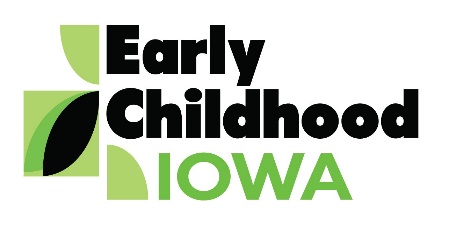                         Wednesday, October 24, 2018--6:00 p.m.                   FINANCE COMMITTEE WILL MEET AT 5:30 PMServing children and families in Adams, Ringgold, Taylor and Union Counties                                     Creston Elementary School, 805 Academic Avenue, Creston, IowaContact person:   Vicki Sickels, Director | Quad Counties 4 Kids Early Childhood Area| vsickels@windstream.net |807 W. Columbus Street | Mount Ayr, IA 50854| Cell: 515-868-8729 | phone or text  	Board Members:   If you wish to be listed as excused from the meeting, please notify me via email, phone or text.IntroductionsInformationAdditions/Approval of agendaAction RequiredApproval of Minutes August 29, 2018 MeetingAction RequiredReport from the Finance Committee Approval of claims since last meetingAction RequiredContract AmendmentsTaylor and Adams County Family Support ProgramsAction RequiredNurtured Heart ApproachUnion, Ringgold and Taylor CountiesAction RequiredProgram ReportsReview if availableInformationRe-designation Process DiscussionOctober 31, 2020—the following documents are required:Comprehensive community needs assessment Comprehensive community plan Area Board strategic plan (if different from community plan)InformationDirector Report/DiscussionCalendar Scholarship Report CCNC UpdateSite Visit for Contract ReviewEarly Childhood Systems SummitState ECI Director MeetingInformationProfessional Development 	Agency UpdatesBoard member activitiesInformationPublic Comments/Agency Sharing               Persons wishing to address the boards are requested to identify themselves and state the matter              on which they wish to comment.  The boards will appreciate your cooperation in keeping your               comments brief.  Please observe the time allocated by the board chair.Public Comments/Agency Sharing               Persons wishing to address the boards are requested to identify themselves and state the matter              on which they wish to comment.  The boards will appreciate your cooperation in keeping your               comments brief.  Please observe the time allocated by the board chair.Meeting ScheduleJanuary 30, March 27, May 22InformationAdjourn